Tableau de la classe de ………………. Année 20../..Parcours éducation artistique et culturelle
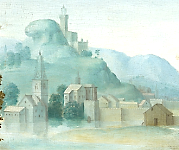 Les élèves ont assisté à un spectacle vivantLes élèves ont visité un lieu culturelLes élèves ont été en contact avec une œuvre originaleLes élèves ont vécu une pratique artistique avec un artisteLes élèves ont présenté leur productionLes élèves ont rencontré un professionnel arts et/ou cultureHistoire DesArtsArts de l’espaceHistoire DesArtsArts du langageHistoire DesArtsArts du quotidienHistoire DesArtsArts du sonHistoire DesArtsArts du spectacle vivantHistoire DesArtsArts du visuelCulture scientifique et techniqueCulture scientifique et techniqueDéveloppement durableLes risques majeurs